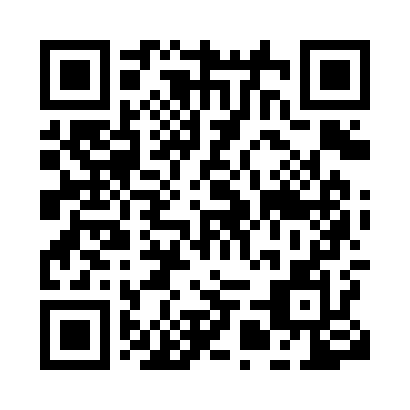 Prayer times for Granada, Granada, SpainWed 1 May 2024 - Fri 31 May 2024High Latitude Method: Angle Based RulePrayer Calculation Method: Muslim World LeagueAsar Calculation Method: HanafiPrayer times provided by https://www.salahtimes.comDateDayFajrSunriseDhuhrAsrMaghribIsha1Wed5:427:192:117:039:0410:362Thu5:407:182:117:049:0510:373Fri5:397:172:117:049:0610:384Sat5:377:162:117:059:0710:405Sun5:367:152:117:059:0810:416Mon5:347:142:117:069:0910:427Tue5:337:132:117:069:0910:438Wed5:317:122:117:079:1010:459Thu5:307:112:117:079:1110:4610Fri5:297:102:117:089:1210:4711Sat5:277:092:117:089:1310:4812Sun5:267:082:117:099:1410:5013Mon5:257:072:117:099:1510:5114Tue5:237:062:117:109:1510:5215Wed5:227:062:117:109:1610:5316Thu5:217:052:117:109:1710:5417Fri5:207:042:117:119:1810:5618Sat5:197:032:117:119:1910:5719Sun5:177:032:117:129:2010:5820Mon5:167:022:117:129:2010:5921Tue5:157:012:117:139:2111:0022Wed5:147:012:117:139:2211:0223Thu5:137:002:117:149:2311:0324Fri5:126:592:117:149:2411:0425Sat5:116:592:117:149:2411:0526Sun5:106:582:127:159:2511:0627Mon5:106:582:127:159:2611:0728Tue5:096:572:127:169:2711:0829Wed5:086:572:127:169:2711:0930Thu5:076:562:127:179:2811:1031Fri5:066:562:127:179:2911:11